Starostwo Powiatowe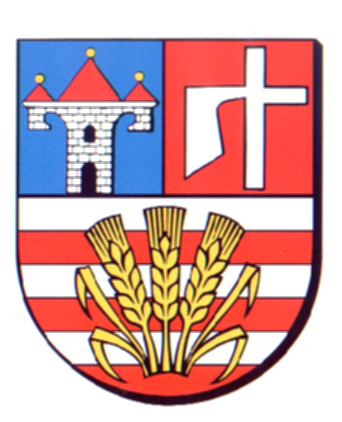 w OpatowieWydział Zarządzania Kryzysowegoul. Sienkiewicza 17, 27-500 Opatów tel./fax 15 868 47 01, 607 350 396, e-mail: pzk@opatow.plOSTRZEŻENIE METEOROLOGICZNEOpatów, dnia 14.07.2023 r.Opracował: WZKK.WOSTRZEŻENIE METEOROLOGICZNE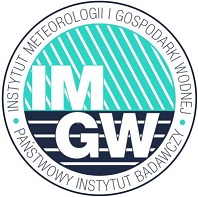 OSTRZEŻENIE Nr 59
Zjawisko:  UpałStopień zagrożenia:  2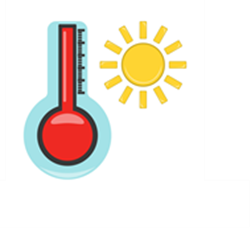 Biuro:IMGW-PIB Biuro Prognoz Meteorologicznych w KrakowieObszar:       województwo świętokrzyskie – powiat opatowskiWażność:   Od: 15-07-2023  godz. 12:00Do: 17-07-2023  godz. 20:00Przebieg:Prognozuje się upał. Temperatura maksymalna w sobotę od 31°C na wschodzie do 35°C na zachodzie obszaru, 
w niedzielę od 30°C do 33°C, w poniedziałek około 30°C. Temperatura minimalna w nocy na przeważającym obszarze od 18°C do 20°C.Prawdopodobieństwo:90 %Uwagi:Brak.Czas wydania:14-07-2023 godz. 12:50